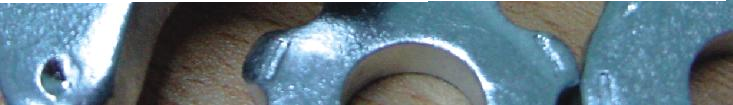 PARTS MANUALEDGING POWER TROWEL MT24 / MT30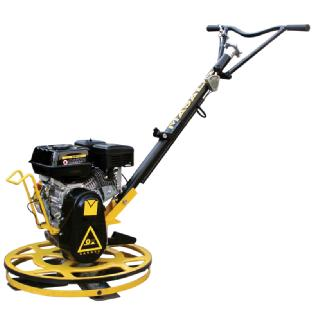 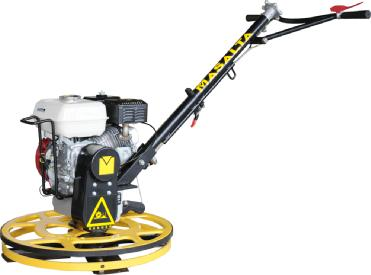 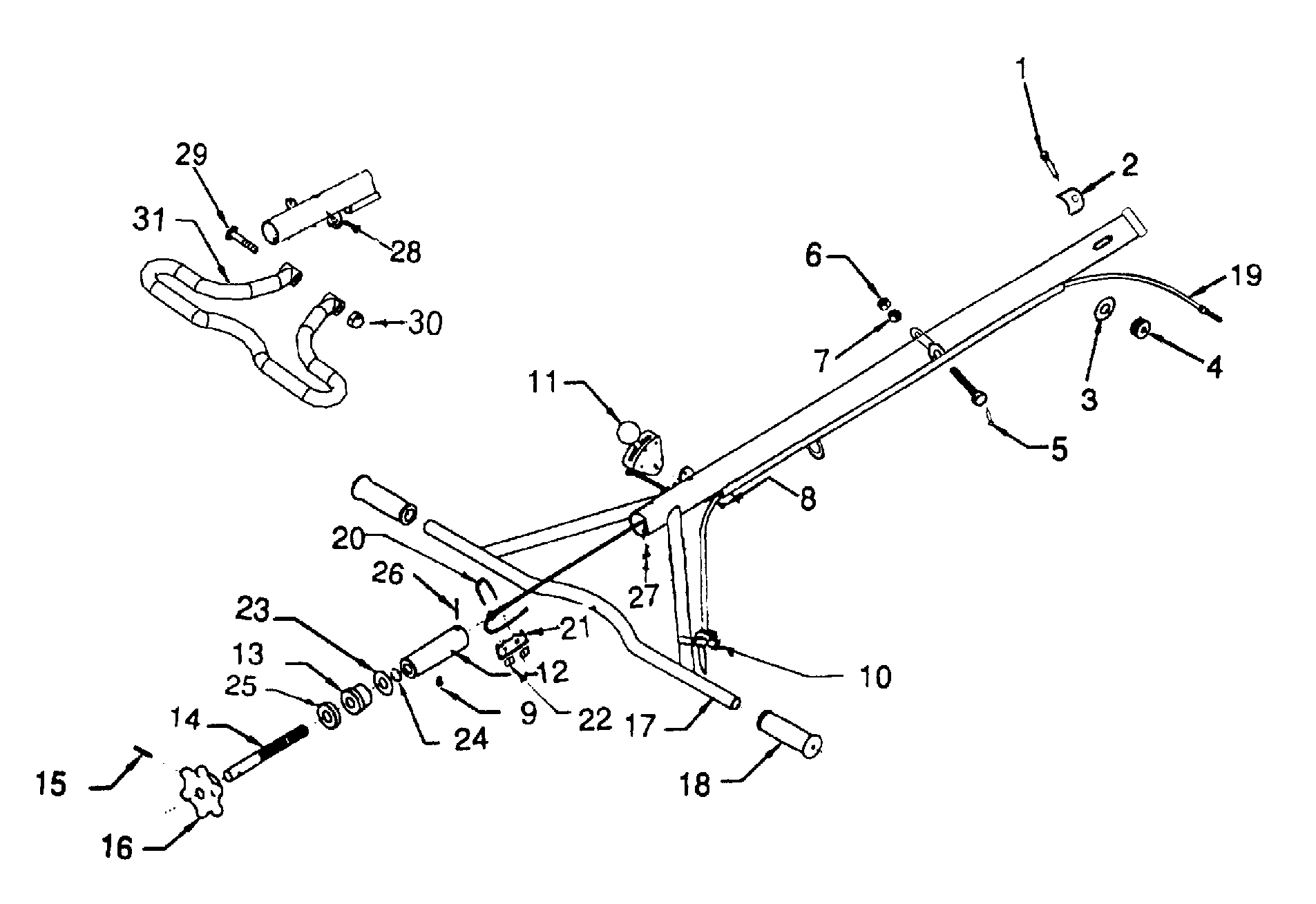 MT24 / MT30 PARTS LIST 1MT24 / MT30 PARTS LIST 2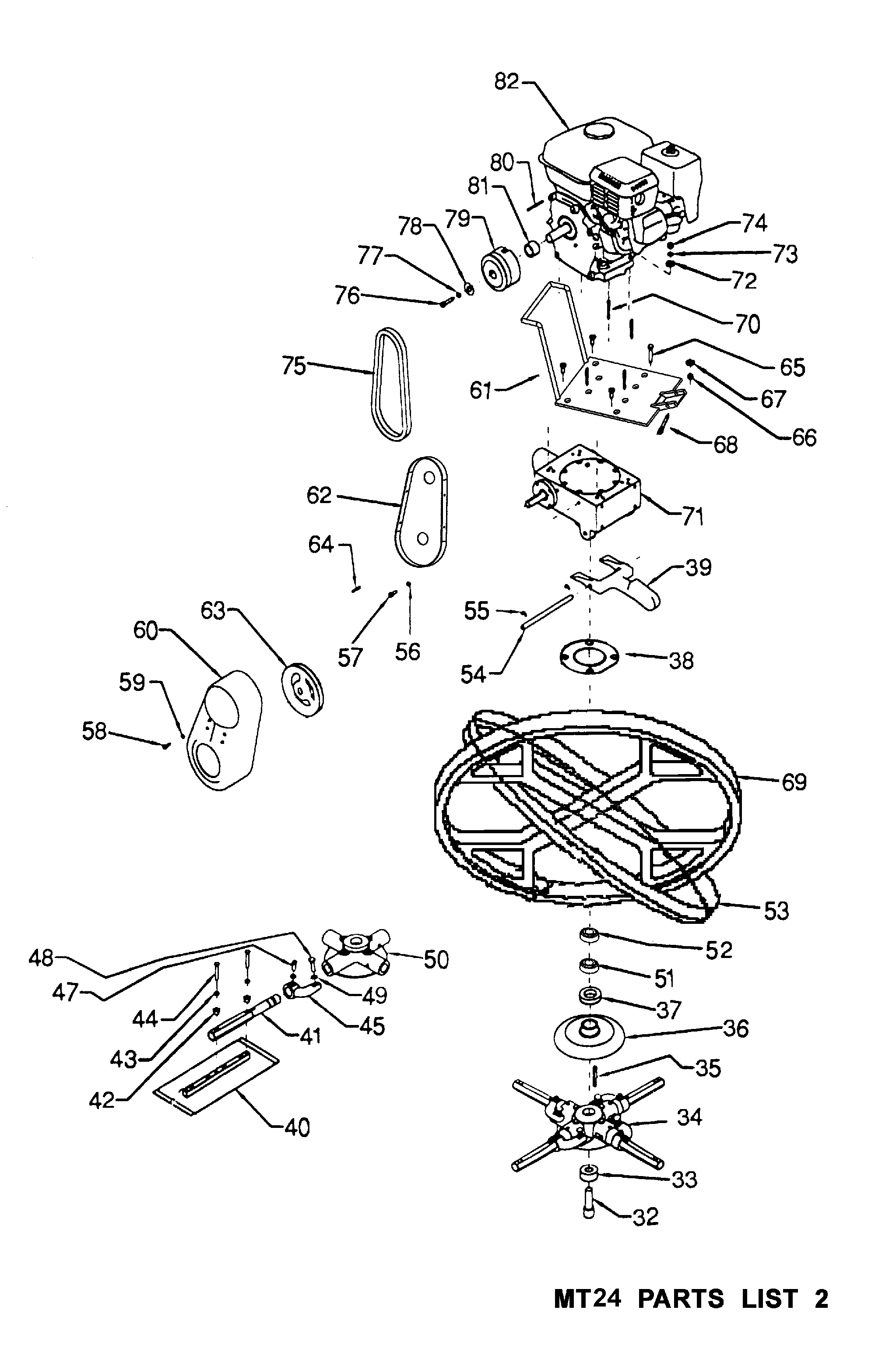 MT24 / MT30 PARTS LIST 2(TO BE CONTINUED)MT24 / MT30 PARTS LIST 2MT24 / MT30 PARTS LIST 3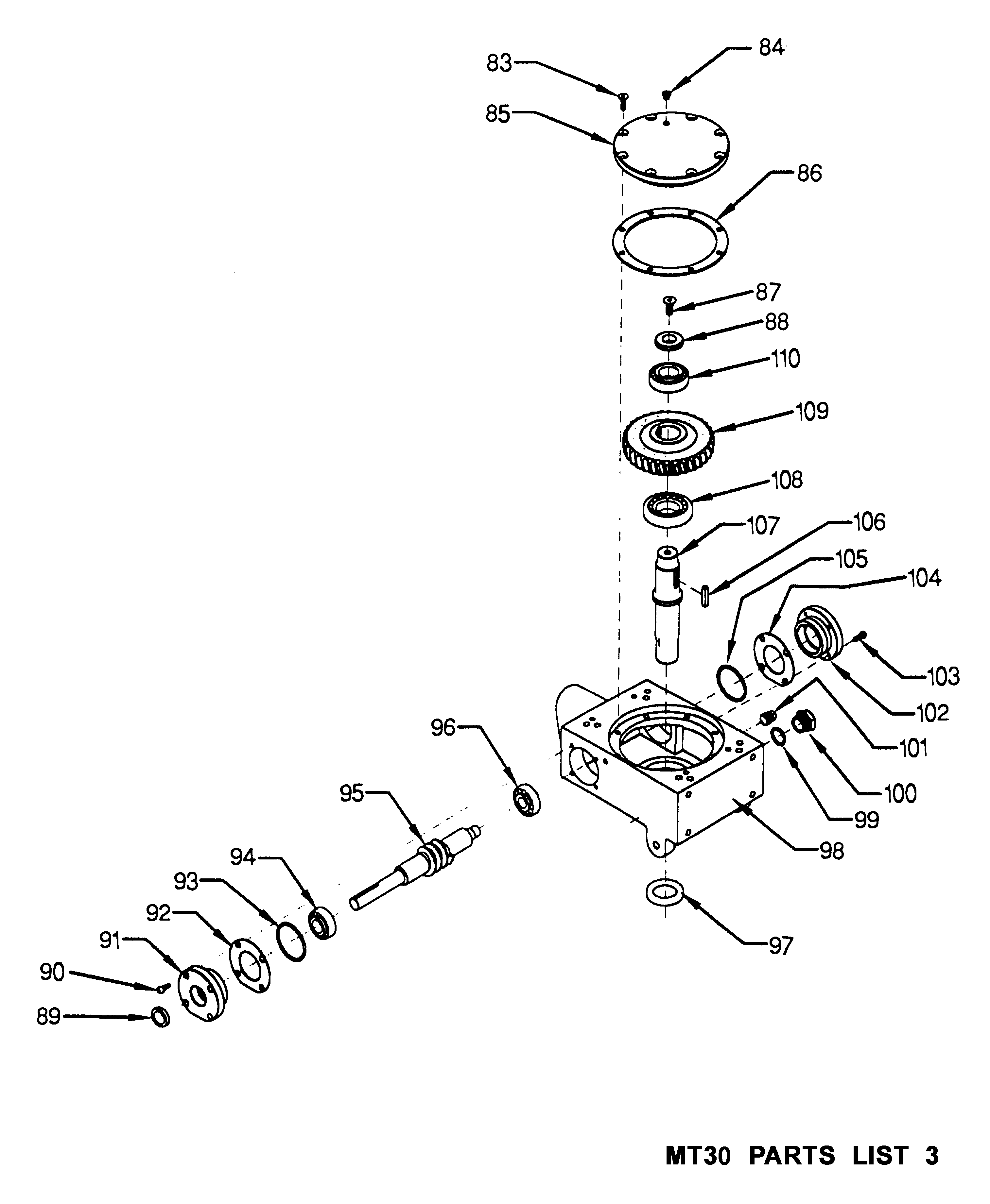 MT24 / MT30 PARTS LIST 3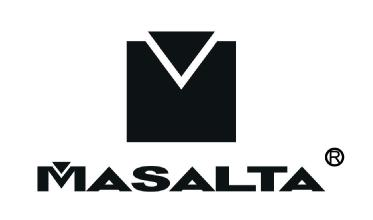 Distributed ByMASALTA ENGINEERING CO., LTDAdd: Weisi Road, Baohe Industrial Estate, Hefei, China Tel: 86-551-4846600, 4846601 Fax: 86-551-4846616 E-mail: sales@masalta.com.cn, masalta@mail.hf.ah.cn, Http://www.masalta.com.cnVersion: 01/08/02ITEM NO.PART NO.DESCRIPTIONQTY1M300100001SCREW22M300100002PLATE13M300100003WASHER14M300100004SCREW NUT15M300100005SCREW16M300100006NUT27M300100007WASHER18M300100008SCREW29M300100009SCREW110M300100010THROTTLE CONTROL111M300100011SAFETY STOP SWITCH ASSY.112M300100012SHAFT, TROWEL CONTROL113M300100013COLLAR114M300100014BOLT115M300100015PIN116M300100016WHEEL, HAND HANDLE117M300100017HANDLE118M300100018GRIP219M300100019WIRE120M300100020TIE WIRE121M300100021CLIP122M300100022NUT223M300100023SPACER124M300100024SPRING WASHER125M300100025BERING126M300100026PIN127M300100027SCREW128M300100028BRACKET, HANDLE ADJUSTABLE129M300100029SCREW130M300100030NUT131M300100031HANDLE ADJUSTABLE1ITEM NO.	PART NO.	DESCRIPTION	QTYITEM NO.	PART NO.	DESCRIPTION	QTYITEM NO.	PART NO.	DESCRIPTION	QTYITEM NO.	PART NO.	DESCRIPTION	QTY32M300200001SCREW MIZ133M300200002THRUST COLLAR134M300300000-1SPIDER PLATE ASSY. FOR MT301M300300000-2SPIDER PLATE ASSY. FOR MT24135M300200003PIN136M300200004WEAR PLATE FOR MT301M300200004-1WEAR PLATE FOR MT24137M300200005BEARING138M300200006WEAR RING139M300200007ARM, YOKE140MTBF06105BLADE FOR MT304MTBC04009BLADE FOR MT24441M300300001TROWEL ARM EXTENDED FOR MT304M300300001-1TROWEL ARM EXTENDED FOR MT24442M300300002SPACER FOR MT308M300300002-1SPACER FOR MT24843M300300003SPRING WASHER FOR MT308M300300003-1SPRING WASHER FOR MT24844M300300004SCREW FOR MT308M300300004-1SCREW FOR MT24845M300300005TROWEL ARM LEVER FOR MT304M300300005-1TROWEL ARM LEVER FOR MT24447M300300007ROLL PIN FOR MT304M300300007-1ROLL PIN FOR MT24448M300300008RADIUS HEAD SCREW FOR MT304M300300008-1RADIUS HEAD SCREW FOR MT24449M300300009NUT FOR MT308M300300009-1NUT FOR MT24850M300300010SPIDER PLATE ONLY FOR MT301M300300010-1SPIDER PLATE ONLY FOR MT24151M300200008BEARING452M300200009BEARING4ITEM NO.	PART NO.	DESCRIPTION	QTYITEM NO.	PART NO.	DESCRIPTION	QTYITEM NO.	PART NO.	DESCRIPTION	QTYITEM NO.	PART NO.	DESCRIPTION	QTY53M300400001RUBBER RING FOR MT304M300400001-1RUBBER RING FOR MT24454M300200010PIN, YOKE155M300200011WASHER256M300500001SPACER257M300500002SCREW M8258M300500003SCREW M6459M300500004SPACER460M300500005BELT GUARD161M300500006FRONT ENGINE MOUNTING PLATE162M300500007BELT COVER - INSIDE163M300500008PULLEY164M300500009KEY165M300500010SCREW, FLAT HEAD466M300500011NUT467M300500012RUBBER WASHER468M300500013BOLT169M300400002RING GUARD FOR MT301M300400002-1RING GUARD FOR MT24170M300500014SCREW M8X45471M300600000GEARBOX ASSY.172M300500015SPACER473M300500016SPRING WASHER474M300500017NUT475M300500018BELT176M300500019SCREW177M300500020SPRING WASHER178M300500021SPACER179M300700000CLUTCH ASSY.180M300500022KEY181M300500023WASHER182M300500024-1PETROL ENGINE, ROBIN EX13 FOR MT241M300500024-2PETROL ENGINE, ROBIN EX17 FOR MT301M300500024-3PETROL ENGINE, HONDA GX1601ITEM NO.PART NO.DESCRIPTIONQTY83M300600001SCREW M8884M300600002SCREW185M300600003COVER, GEAR BOX186M300600004SEAL187M300600005SCREW M10188M300600006SPACER189M300600007SEAL190M300600008SCREW491M300600009FLANGE, INPUT SHAFT192M300600010PLATE, SEAL193M300600011O-RING194M300600012BEARING195M300600013GEAR, WORM & SHAFT ASSY.196M300600014BEARING197M300600015SEAL, OIL198M300600016CASE, GEAR199M300600017SEAL1100M300600018SIGHT GLASS1101M300600019FITTING, PLUG2102M300600020FLANGE1103M300600021SCREW M64104M300600022SEAL1105M300600023O-RING1106M300600024KEY1107M300600025SHAFT1108M300600026BEARING1109M300600027GEAR, WORM1110M300600028BEARING1